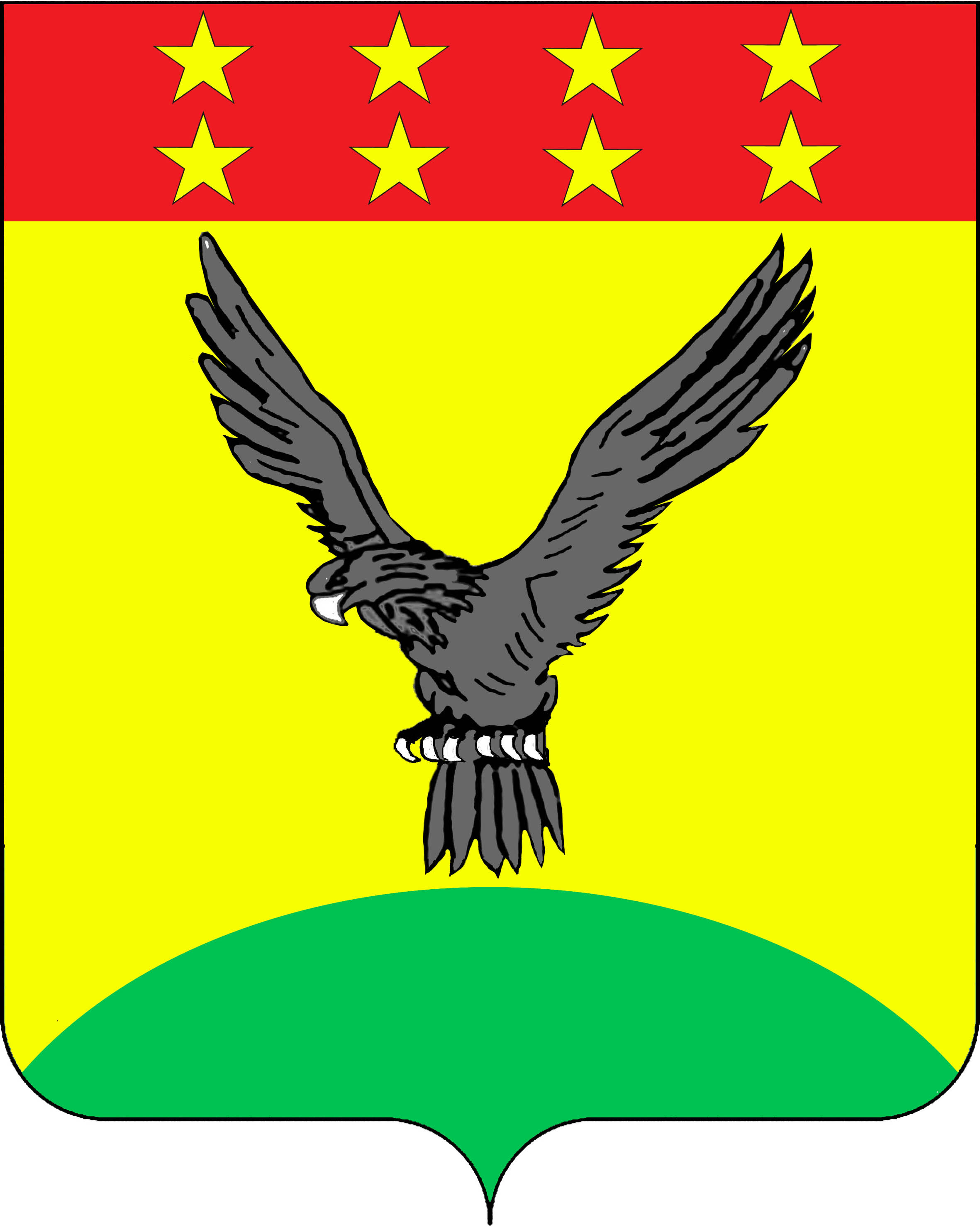 ПОСТАНОВЛЕНИЕАДМИНИСТРАЦИИ БРАТСКОГО СЕЛЬСКОГО ПОСЕЛЕНИЯ ТИХОРЕЦКОГО РАЙОНАот 03.10.2016                                                                                                        № 151поселок БратскийО внесении изменений в постановление администрации Братского сельского поселения Тихорецкого района от 20 декабря 2012 года № 217 «О порядке разработки прогноза и индикативного плана социально-экономического развития Братского сельского поселения Тихорецкого района на очередной финансовый год»В целях уточнения порядка разработки индикативного плана социально-экономического развития Братского сельского поселения Тихорецкого района и на основании Закона Краснодарского края от 6 ноября 2015 года № 3267-КЗ             «О стратегическом планировании и индикативных планах социально-экономического развития в Краснодарском крае»  п о с т а н о в л я ю: 1.Внести в постановление администрации Братского сельского поселения Тихорецкого района от 20 декабря 2012 года № 217 «О порядке разработки прогноза и индикативного плана социально-экономического развития Братского сельского поселения Тихорецкого района на очередной финансовый год» следующие изменения:1.1.В названии, пунктах 1-3 слова «прогноза и» исключить.1.2.В пункте 2 слова «прогнозированию и» исключить.1.3.Приложение изложить в новой редакции (прилагается).2.Обеспечить размещение настоящего постановления на официальном сайте администрации Братского сельского поселения Тихорецкого района в информационно-телекоммуникационной сети «Интернет».3.Постановление вступает в силу со дня его подписания.Глава Братского сельского поселенияТихорецкого района   	                    	                                                   А.Ю.Пискунов